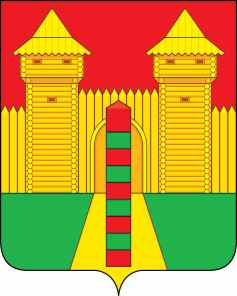 АДМИНИСТРАЦИЯ  МУНИЦИПАЛЬНОГО  ОБРАЗОВАНИЯ «ШУМЯЧСКИЙ   РАЙОН» СМОЛЕНСКОЙ  ОБЛАСТИПОСТАНОВЛЕНИЕот 13.03.2023г. № 96	         п. ШумячиВ соответствии с областными законами от 04.09.2007 года № 90–з «О комиссиях по делам несовершеннолетних и защите их прав», от 31.04.2008 года № 24–з «О наделении органов местного самоуправления муниципальных районов и городских округов Смоленской области государственными полномочиями по созданию и организации деятельности комиссий по делам несовершеннолетних и защите их прав», в связи с кадровыми изменениямиАдминистрация муниципального образования «Шумячский район» Смоленской областиП О С Т А Н О В Л Я Е Т:1. Внести в постановление Администрации муниципального образования «Шумячский район» Смоленской области от 20.06.2018 № 314 «Об утверждении персонального состава Комиссии по делам несовершеннолетних и защите их прав в муниципальном образовании «Шумячский район» Смоленской области» (в редакции постановлений Администрации муниципального образования «Шумячский район» Смоленской области от 29.04.2019г. №221; от 24.06.2019г. №298; от 20.01.2020г. №23; от 26.08.2020г. №405; от 17.02.2021г. №70(а); от 05.04.2021г. №136; от 06.04.2021г. №137; от 14.04.2021г. №145; от 18.02.2022г. №66) (далее -  постановление) следующие изменения:1. в пункте 1 постановления исключить позиции:2. Контроль за исполнением настоящего постановления оставляю за собой.И.п. Главы муниципального образования «Шумячский район» Смоленской области                                             Г.А. ВарсановаО внесении изменений в постановление Администрации муниципального образования «Шумячский район» Смоленской области от 20.06.2018г. №314 «Дмитроченкова Наталья Леонидовна -исполняющий обязанности заместителя главного врача по медицинской части ОГБУЗ «Шумячская ЦРБ» (по согласованию)»«Тяпков Евгений Викторович   -заместитель начальника ОНД и ПР Рославльского, Ершичского и Шумячского районов УНД и ПР Главного управления МЧС России по Смоленской области майор внутренней службы (по согласованию)»